                                                    Parish Priest: Fr Behruz Rafat Telephone 01580 762785 Mobile: 07903 986646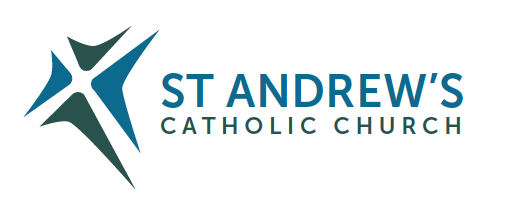 Address: The Presbytery, 47 Ashford Road, Tenterden, Kent TN30 6LL. Parish E-mail behruzrafat@rcaos.org.uk  Parish Website: www.standrewstenterden.orgDeacon: Rev. Jolyon Vickers Telephone: 01580 766449 Email:  jolyonvickers@rcaos.org.uk                                              Hire of Parish Hall:  Lesley McCarthy 07791 949652 E-mail: tenterdenparishcentre@rcaos.org.ukNewsletter Editor:  Patricia Sargent 01233 850963 E-mail: sargentpat51@gmail.comNewsletter for the week commencing 21st May 2023Seventh Sunday of Easter (A)Entrance antiphon: O Lord, hear my voice, for I have called to you: of you my heart has spoken:  Seek his face; hide not your face from me, alleluia.First Reading: Acts of the Apostles 1: 12-14Psalm 26 Response:  I am sure I shall see the Lord’s goodness in the land of the living.Second Reading:  First letter of St Peter 4: 13-16Acclamation:  Alleluia, alleluia!  I will not leave you orphans, says the Lord; I will come back to you, and your hearts will be full of joy.  Alleluia!Gospel:  John 17: 1-11Communion antiphon:  Father, I pray that they may be one as we also are one, alleluia.Father Behr writes:Dear ParishionersAs we prepare for the great feast of Pentecost we are reminded of the fruits of the Holy Spirit. Catechism of the Catholic Church1832 – The fruits of the Spirit are perfections that the Holy Spirit forms in us as the first fruits of eternal glory. The tradition of the Church lists twelve of them: “charity, joy, peace, patience, kindness, goodness, generosity, gentleness, faithfulness, modesty, self-control, chastity.”Let us pray this prayer for our parish that we will show the fruits that God is expecting of us Prayer For the Twelve Fruits of the SpiritHoly Spirit, eternal Love of the Father and the Son, kindly bestow on us the fruit of charity, that we may be united to You by divine Love; the fruit of joy, that we may be fulfilled with holy consolation; the fruit of peace, that we may enjoy tranquillity of soul; and the fruit of patience, that we may endure humbly everything that may be opposed to our own desires.Divine Spirit, be pleased to infuse in us the fruit of benignity, that we may willingly relieve our neighbours’ necessities; the fruit of goodness, that we may be benevolent towards all; the fruit of longanimity, that we may not be discouraged by delay but may persevere in prayer; and the fruit of mildness, that we may subdue every rising of ill temper, stifle every murmur, and repress the susceptibilities of our nature in all our dealings with our neighbour.Creator Spirit, graciously impart to us the fruit of fidelity, that we may rely with assured confidence on the word of God; the fruit of modesty, that we may act becomingly; and the fruits of continence and chastity, that we may keep our bodies in such holiness as befits Your temple, so that having by Your assistance preserved our hearts pure on earth, we may merit in Jesus Christ, according to the words of the Gospel, to see God eternally in the glory of His Kingdom. Amen.Fr Behr Your Prayers are asked for:Those recently deceased:  Michael Wall RIPThose ill or infirm: Mara McDermott, Jane McKinnon, June Munton, Maureen Escott, Ailish Cantwell (Jones), Sylwia Dorosz, Joe Adams, Ellie Lawrence, Patricia Hook, Josie Payne, Pat Holland and all those who are unwell and in need of our prayers.Those whose anniversaries of death occur at this time: John Nesbitt, Graham Cunliffe, Katherine Hyland, Elvira Lydon, Arthur Hesmer, John Browne and Lawrence Appleton.The reception of the body of Michael Wall RIP into the church will be on Wednesday 24th May at 4:30pm.His funeral will be held on Thursday 25th May at 10.30am followed by burial in All Saints Churchyard, Woodchurch.Confession Fr Behr is available for Confession every Saturday from 10.30am - 11am. He is also happy to visit those who are not able to come to church.  Monsignor Ted Hill RIPWe have received a legacy of £10,000 from the estate of Monsignor Ted Hill RIP former parish priest of St Andrew.  Please let me know if you have any suggestions about how we can best honour his memory and make use of this generous gift. We will offer Holy Mass for Monsignor Ted very soon. Sign of the CrossBless yourself with the sign of the cross before every important decision. Use it as a form of protection in times of temptation. Use it in thanksgiving for good blessing. Make it a habit!Children’s LiturgyChildren’s Liturgy at the 10am Mass is on the first Sunday of every month. All children who have not made their First Holy Communion are welcome to attend.  The next lesson with Lorraine is June 7Gift Aid Envelopes are now Available Thanks for your generous contributions over the last year. As you’ve noticed there are different ways to donate. We would encourage you to set up a) standing order form available here https://www.standrewstenterden.org/parish-life/supporting-the-parish/b) to donate using the card machine at the back of the church c)Use the envelopes providedd) Cash or cheques. If you are a UK taxpayer, we are able to claim a further 25% from any donation you make to us. If you have not already completed a Gift Aid declaration then please visit our website where you can access the form. https://www.standrewstenterden.org/the-parish/gift-aid/parish-gift-aid-form/If you have previously signed a Gift Aid declaration but no longer pay tax, please contact Liz and your records will be updated. walker_e_a@yahoo.co.ukWorld Communications DayThis year’s theme comes from Ephesians 4:15, Speaking with the heart: ‘The truth in love’. In his message to mark the day, Pope Francis stresses the need to listen before speaking truth with a pure heart to “see beyond appearances and overcome the vague din which, in the field of information, does not help us discern in the complicated world in which we live.” The Holy Father, warning against indifference and indignation, hails the example of the great Doctor of the Church, St Francis de Sales, in particular his commitment to patient, heartfelt dialogue. A gifted theologian, his phrase ‘Heart speaks to heart’ inspired many, none more so than the recently canonized Saint John Henry Newman, who chose the phrase as his motto, ‘Cor ad cor loquitur’. Catholics in England and Wales will remember with affection that ‘Heart speaks unto heart’ was also the theme for Pope Benedict XVI’s historic visit to the UK in 2010. You will find information, resources, prayers and more on the Bishops’ Conference website: www.cbcew.org.uk/world-communications- dayFollowing the footsteps of the Saints (Called to action by our faith– Saturday 10th June)You are invited to CAFOD’s International Office on Saturday 10th June for a short time exploring our faith, why we Campaign & how you can help.The morning will include guest speakers & a chance for discussion in workshops to explore activities such as Live Simply, Our unfair Food System and Liturgy resources.The morning will run from 10.30-1pm at CAFOD’s Office in Lambeth North SE1.  For further information contact Sarah or Celeste southwark@cafod.org.uk  for booking please see https://cafod.org.uk/news/events  or Eventbrite here.This week’s services 20th – 27th May, Feasts and Mass intentions during the week.This week’s services 20th – 27th May, Feasts and Mass intentions during the week.Saturday 20th MaySt Bernardine of Sienna, PriestNo public Mass am10.30 -11am Confession6pm Vigil Mass  Mary Iglinski RIP                      Reader: JamesSunday 21st MaySEVENTH SUNDAY OF EASTER (A)10am Mass  People of the Parish                       Reader: Collette12 Midday Traditional Latin Mass Monday 22nd MaySt Rita of Cascia, Religious10am Mass  Peter Saunders WellbeingTuesday 23rd MayFeria10am Mass  Thanksgiving (Sycamore)Wednesday 24th MayFeria10am Service of the Word and Holy Communion4:30pm Reception of the body of Michael WallThursday 25th MaySt Bede the Venerable, Priest & Doctor of the Church9am Mass Parishioners of St Justus10:30 Funeral for Michael WallFriday 26th MaySt Philip Neri, Priest 10am Mass  For Reparation10.30 – 11.30am AdorationSaturday 27th MaySt Augustine of Canterbury, BishopNo public Mass am10.30 -11am Confession6pm Vigil Mass   Peter Callan RIP                             Reader: Kathy Sunday 28th MayPENTECOST SUNDAY10am Mass  People of the Parish                              Reader: Brian12 Midday Traditional Latin Mass Flowers: for 28th May – BreedaFlowers: for 28th May – BreedaThere is a second collection this weekend for World Communications DayThere is a second collection this weekend for World Communications Day